МАДОУ д/с №53инструктор по физической культуреБорисова Татьяна ПетровнаТема: «Представление опыта по реализации системы работы по физическому развитию детей ДОО»Для осуществления физкультурно-оздоровительной деятельности в нашем детском саду имеется достаточное методическое и ресурсное обеспечение, но требуется постоянное пополнение, т к. на практике реализуется кроме традиционных форм работы и нетрадиционные, планируются перспективы внедрения и пополнения.В нашем саду имеется:- физкультурный зал  -уличная спортивная площадка с футбольным полем. - в каждой группе -  центры двигательной активности.  Оформление и содержание физкультурных уголков меняется в зависимости от календарно-тематического плана, в зависимости от интересов и запросов детей.  Важным считаю, наличие у детей удобной, не стесняющей движений спортивной одежды и обуви; Нами отработан  алгоритм: своевременная подготовка детей перед входом в спортивный зал: посещение туалета, очистка носа, переодевание в спортивную форму, напоминание девочкам о необходимости собрать длинные распущенные волосы резинкой, оставить в группе украшения и мелкие игрушки. Работа начинается с учета состояния здоровья дошкольников, его группы здоровья, наличия или отсутствия заболеваний, рекомендаций. Уровень актуально физического и двигательного развития - это двигательной подготовленность, двигательные возможности, степень его подвижности. Данный уровень определяется в соответствии с критериями диагностики, наблюдений, бесед с родителями и воспитателями. Определив уровень актуального двигательного развития детей совместно с воспитателями делим детей на 3 подгруппы: - - среднестатистическая норма, соответствие паспортному возраста- средний уровень, где страдает качество двигательных навыков- низкий уровень, где навык формирования задержанВ соответствии с таким делением на практике реализую личностно – ориентированный подход через индивидуализацию формирования двигательных навыков. Система реализации моей деятельности   будет зависеть от состава группы, а реализация методов и приемов от актуального уровня развития. Хочется отметить, что не маловажную роль играет личность педагога -эмоциональность, внешний вид, эрудированность, личностно-ориентированное взаимодействие, юмор.  Ведь дети – дошкольники способны воспринять и адекватно отреагировать на шутку, иногда таким образом удается снять мышечные зажимы и выстроить позитивную коммуникацию. Каждый инструктор по физическому воспитанию использует разные методы и приемы: я активно использую -поощрения творческой двигательной деятельности дошкольников-сенсорная привлекательность инвентаря и материалов-обеспечение переживания успеха на занятии,- «минута желаний» - в конце занятия дети выполняют свои любимые движения- игровой метод с включением сюжета, создание воображаемой ситуации- метод круговой тренировки- сюрпризный момент- использование фольклора - момент радости- поддержание диалогов детей о событиях физкультурной и спортивной жизни детского сада, города, страны- поощрение использования детьми различных источников информации (книг, телепередач, спортивных мероприятий и пр.)-поддержания и развития детской инициативности	В нашем ДОУ разработана и реализована модель двигательного режима, которая состоит из следующих разделов:1.Образовательная деятельность, осуществляемая в ходе режимных моментов (физкультурно-оздоровительные занятия)2.Непосредственно образовательная деятельность (учебные занятия)3.Самостоятельная деятельность (самостоятельные занятия)4.Физкультурно-массовая деятельность5.Совместная физкультурно-оздоровительная деятельность ДОУ и семьи.6. Система праздников и развлечений	Традиционными в нашем детском саду стали валеологические праздники: «Неделя здоровья», «Встреча с Айболитом», «В гостях у Вита Минкина» «Солнце, воздух и вода – наши лучшие друзья», которые способствуют формированию у детей потребности в здоровом образе жизни, двигательной деятельности. Традиционны общесадовые мероприятия: «Акция –ты Ангел добра! (помощь детям которые находятся в онко-центе)», «День защитника Отечества» (спортивный праздник), «Веселый стадион», «Масленица». Хочется сделать акцент на реализации гендерного подхода в ходе всех видов деятельности. Обязательно обращаю внимание детей на развитии мужских качеств у мальчиков: сила, ловкость, выдержка. Девочки мотивируются мною на красоту, пластичность, терпение. Система работы реализуется в трех направлениях, в соответствии с участниками образовательного процесса:- дети, рассматриваются мною как субъекты взаимодействия. где поощряются инициатива и самостоятельность.- родители, как полноправные участники образовательного процесса. Прежде чем реализовать, например, вариативную часть, в русле «Стретчинг» провела мастер – класс для родителей. Они с удовольствием занимались, были воодушевлены, ушли с желанием мотивировать своих детей на такие занятия- педагоги реализуют образовательную деятельность в сотворчестве и соавторстве со специалистами ДОУ     	 Хочу познакомить Вас с нетрадиционными формами работы, входящими в структуру моей работы по двигательному развитию:1.Пластический театр -  пластическая анатомия мышц туловища и конечностей., акробатика, пантомима. Как элемент использую во всех видах деятельности.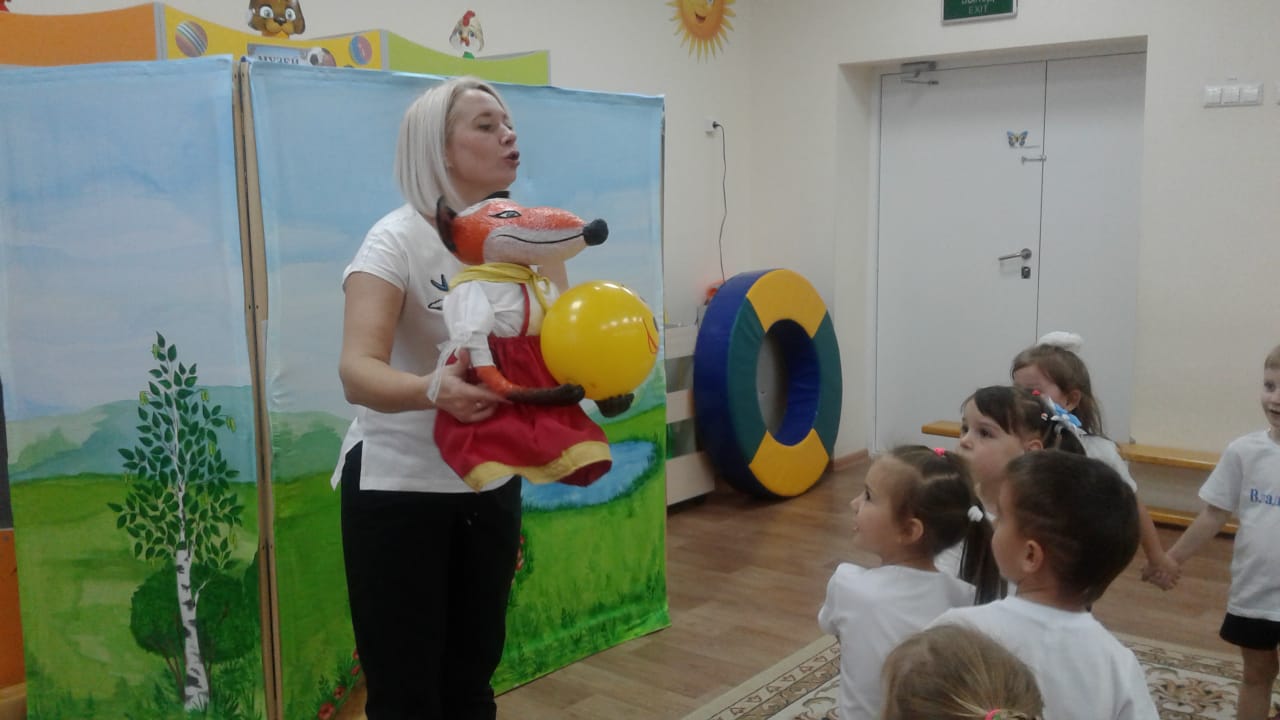 2.Горизонтальный балет - «пластик-шоу», все позы в программах горизонтированы.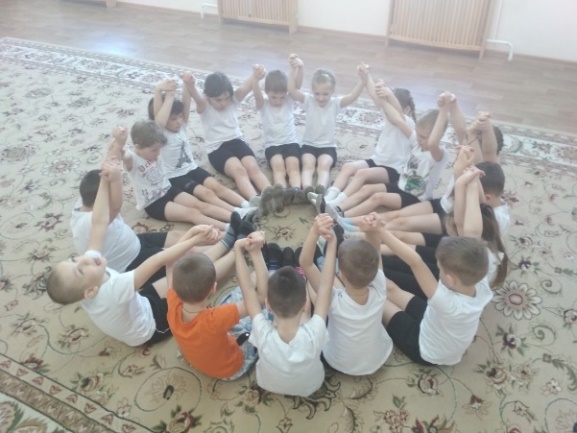 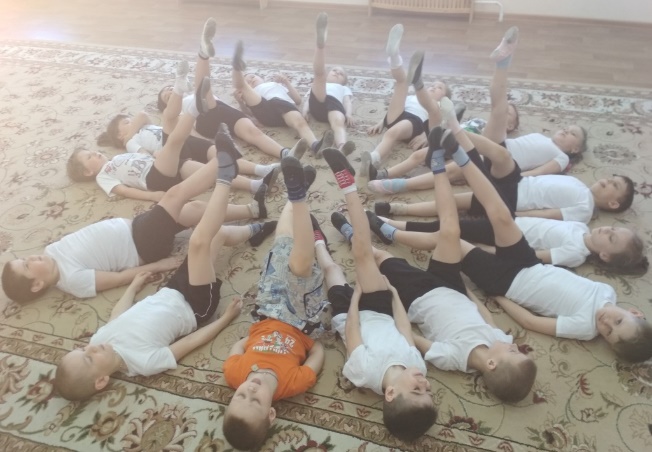 3. Игровой стретчинг-  комплекс упражнений для растягивания определенных мышц, связок и сухожилий.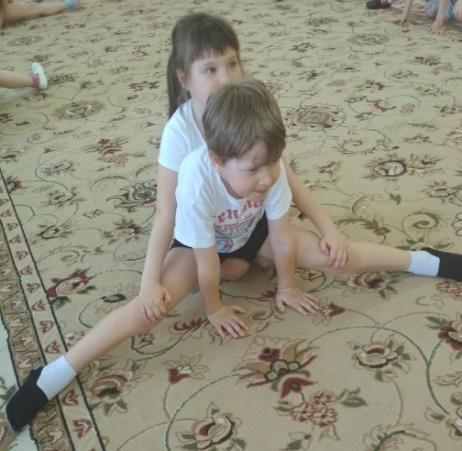 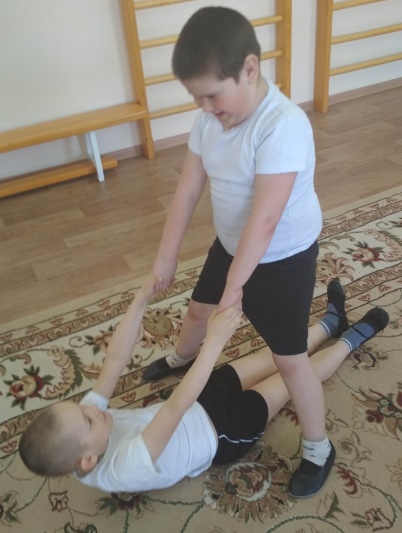 4. Музей мяча.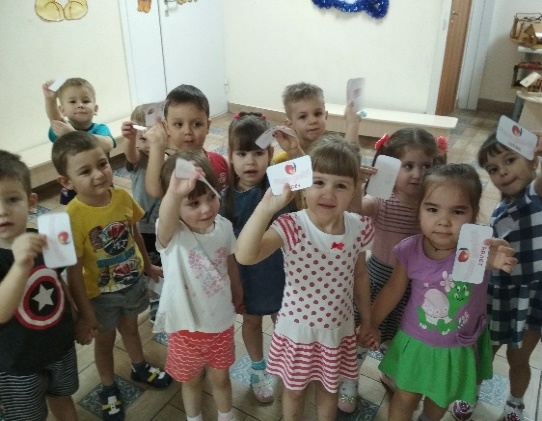 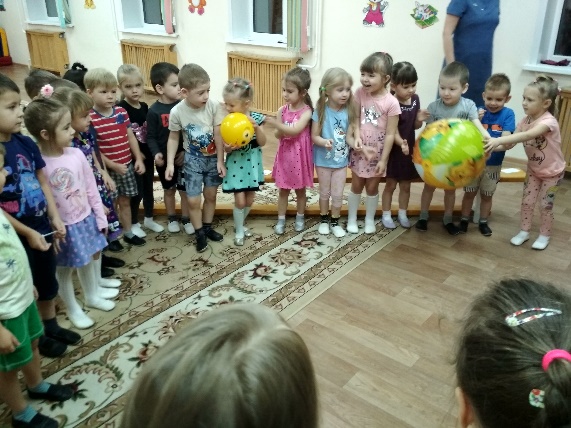 Перспектива внедрения: - КИТ тренажера «Автомобиль», имею опыт работы и документ по обучению работы на нем, тренажер приобретен.       	Ежегодно наши воспитанники участвуют в городском мероприятии «КРОХОБОЛ» и ГТО, за участие в которых были награждены грамотами и подарками.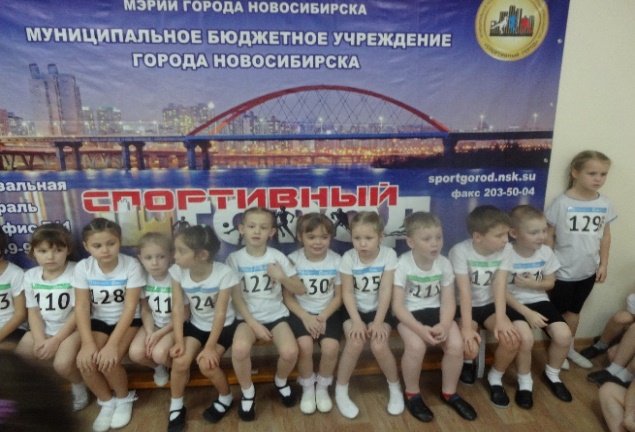 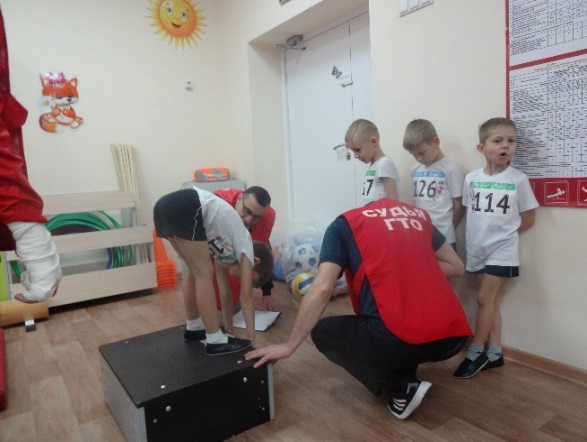 Я желаю здоровья Вам и Вашим детям!!!